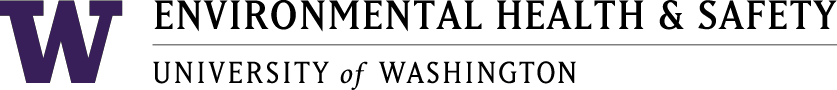 Health and Safety Committee 10
Meeting MinutesFebruary 28, 2022	1:00 pm – 2:00 pmZoom*X=Present at meeting Meeting notes recorded by JMAgendaCall to order Approval of January minutesOARS Reports January 2022Welcome and ElectionsU-Wide Report and Open DiscussionAdjourn1. Call to Order: Meeting called to order at 1:06 pm2. Approval of Minutes: Approved January minutes3. OARS Reports 12-008 – while cleaning out fuel hoses, employee received splash of gasoline in eyes – closedBB followed up, OARS report was completed12-043 – employee cutting 2” suction hose with box cutter, cut pointer knuckle, required stitches – openKO will contact lab and remind supervisor to complete OARS report 12-073 – while employee was traveling for work, a stranger attempted to force entry into employee’s hotel room, unsuccessfully – closedModified per diem allowance to accommodate safer lodging Supervisor comments filled in 01-008 – employee was pouring liquid nitrogen from dewar, splash on their shoe got through sock and blistered skin – open JW will follow up Water Resistant Shoe Covers01-046 – Cutting through plastic plumbing piece with razor knife, employee cut their thumb and required three stitches – closed01-072 – child in fiddleheads school kicked and bruised employee in stomach and ankle - closed4. Welcome and Elections: Co-Chairs: David Warren (elected) and David Zuckerman (appointed)U-Wide Representatives: David Warren and David Zuckerman (elected) and Andrea Chateaubriand (alternate)Secretary: Jessica Murphy (elected)5. U-Wide Report and Open DiscussionU-Wide Report and Open DiscussionU-Wide meeting minutes Groups that work with labs: there are updates to MyChemUpdated EH&S roster6. Adjourn: Meeting adjourned at 2:00pm